Kingsfield First School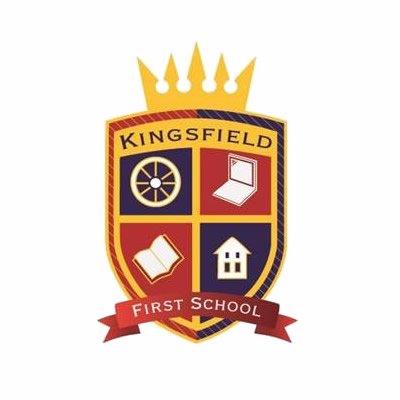 School Council                                               Minutes of MeetingsDate:Wednesday 3rd NovemberPresent:Ferne, Ryan, Jacob, Olivia, Isabelle, Isaac, Matthew, Lucas, Violet, Fletcher (Head Boy), Holly (Head Girl) and Miss Mohring.Absent:N/AAgenda item:Children in NeedDiscussed:Miss Mohring informed the school council that Children in Need is approaching. We discussed what a charity is and how money to the Children in Need charity may be spent to help others.Children then suggested fundraising ideas for us to use this year and then voted for their favourite:Dress down (1 vote)Spots and Pudsey Bear colours (2 votes)PJ day (7 votes)Cake sale (1 vote)Pyjama day was the most popular.Next steps:Miss Mohring to share idea with Mrs Butler.Newsletter to inform parents of our fundraising idea.